О присвоении почтового адреса многоквартирному дому, расположенного в станице Старонижестеблиевской по улице МираНа основании пункта 1.20 статьи 14 Федерального закона от 6 октября 2003 года № 131-ФЗ «Об общих принципах организации местного самоуправления в Российской Федерации», постановления главы муниципального образования Красноармейский район от 31 января 2006 года № 169 «О передаче полномочий при присвоении адресов земельным участкам, зданиям, строениям, сооружениям» в соответствии с решением Совета Старонижестеблиевского сельского поселения Красноармейского района 9 февраля 2010 года № 13 «О присвоении адресов земельным участкам, зданиям и сооружениям в Старонижестеблиевском сельском поселении Красноармейского района», в целях упорядочения почтово-адресной нумерации   п о с т а н о в л я ю:1. Многоквартирному дому, общей площадью 224,9 кв.м., с кадастровым номером 23:13:0401108:13, находящийся в обще- долевой собственности (1/4 доли ) Боярищевой Татьяны Ивановны, Качур Василия Владимировича, Заика Елены Юрьевны, Боярищевой Валентины Александровны, расположенный по адресу: Краснодарский край, Красноармейский район, станица Старонижестеблиевская, улица Мира 140 А, присвоить почтовый адрес:                          РФ, Краснодарский край, Красноармейский район, станица Старонижестеблиевская, улица Мира, 140.2. Контроль за выполнением настоящего постановления оставляю за собой.3. Постановление вступает в силу со дня его подписания.Исполняющий обязанностиглавы Старонижестеблиевского сельского поселения                                       Красноармейского района                                                              Е.Е. Черепанова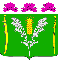 АДМИНИСТРАЦИЯСТАРОНИЖЕСТЕБЛИЕВСКОГО СЕЛЬСКОГО ПОСЕЛЕНИЯ КРАСНОАРМЕЙСКОГО РАЙОНАПОСТАНОВЛЕНИЕАДМИНИСТРАЦИЯСТАРОНИЖЕСТЕБЛИЕВСКОГО СЕЛЬСКОГО ПОСЕЛЕНИЯ КРАСНОАРМЕЙСКОГО РАЙОНАПОСТАНОВЛЕНИЕ«___27___»__04_____2023 г.№ ____72_____станица Старонижестеблиевскаястаница Старонижестеблиевская